GREENWOOD PUBLIC SCHOOL ADITYA PURAM, GWALIOR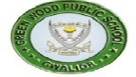 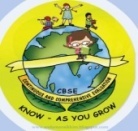 OUR MOTTO - DEVELOPMENT WITH DELIGHTDATE SHEET FOR ANNUAL EXAMINATION (2019-20) CLASS IX POINTS TO REMEMBERClear your dues and collect your roll card before the commencement of exam. Come to school in proper uniform during exams.Carry proper stationery including pen, pencil, eraser, sharpener, ruler, etc. and colour pencils for map work if required.MOST IMPORTANTExam Timings :- 9:30 AM to 01:00 PM. Result Declaration:- 31st March 2020  Timings:-10:00 AM to 12:00 NOON.New Session commences on:- 2nd April 2020	 Timings 8:00am – 1:30pm On Non Exam days the school will remain closed for students due to Board Examination at school.DATESUBJECT14.02.2020Computer Applications17.02.2020Hindi19.02.2020English 28.02.2020 Maths  09.03.2020Social Science   16.03.2020Science